SAADET ÖCALGİRAY ÖZEL EĞİTİM MESLEKİ EĞİTİM OKULU 2018-2019 EĞİTİM-ÖĞRETİM YILIMATEMATİK DERSİ 9/A SINIFI 1. DÖNEM 2. DEĞERLENDİRME SINAVIADI SOYADI: CEVAP ANAHTARISINIFI-NUMARASI: 1-Aşağıdakilerden hangisi şekillerden hangisi 6 doğal sayısına eşittir ? 20 puan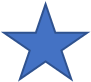 2- 1’den başlayarak 9’a kadar birer ritmik sayalım ve yazalım. 20 puan3- Aşağıdaki sayı dizisinde eksik olan sayı hangisidir yazın. 30 puan1      2   	3   	4    		6   	7  		94-Aşağıdakilerden hangisi boş kümedir ?30 puan									BAŞARILAR 									   Elif BEKAR